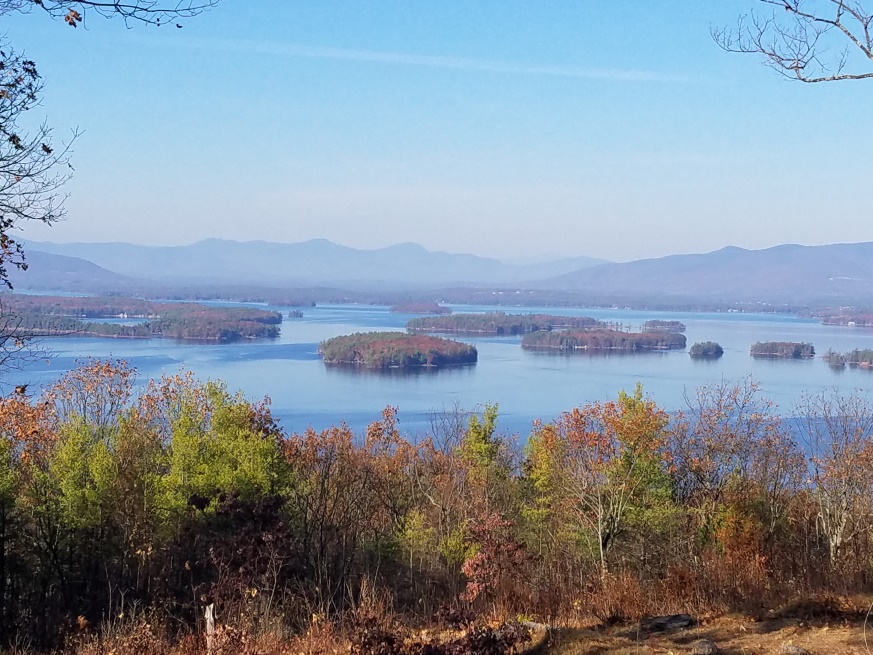 KIMBALL WILDLIFE FOREST COMMITTEEMEETING Agenda: August 24, 2023; 4:00 PMGilford Town Hall Conference Room AttendanceApproval of minutes – July 20, 2023IntroductionsUpdate on Interpretive sign proposal from Jennifer WoodwardTrail updates: Tree cutting for safety access (Tim Nolin)Kiosk plans: Construction and content of the signNext meeting: September 21, 2023